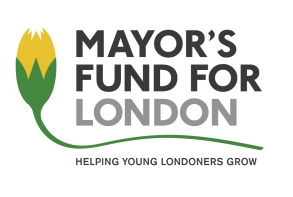 Activity Log: ……………………………    schoolDateActivity:What? Where? How? Who?Comments:SuccessesWhat next? 